KLUB ABSOLWENTÓW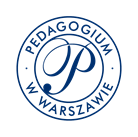 PEDAGOGIUM 
Wyższej Szkoły Nauk Społecznych w WarszawieZarząd Klubu w Warszawie00 – 102 Warszawa, ul. Marszałkowska 115DEKLARACJA PRZYSTĄPIENIA DO KLUBU ABSOLWENTÓWimię (imiona) i nazwisko ..............................................................................................................nazwisko panieńskie ....................................................................................................................data i miejsce urodzenia ...............................................................................................................adres ...................................................................................... nr telefonu ....................................adres poczty elektronicznej ……………………………………………………………………..obecne miejsce i charakter pracy .................................................................................................…………………………………………………………………………………………………...Zgłaszam  przystąpienie w charakterze członka zwyczajnego do Klubu AbsolwentówPEDAGOGIUM Wyższej Szkoły Nauk Społecznych w Warszawie.Po odbyciu studiów na kierunku  ...............................................................................................w latach .......................................uzyskałam/łem tytuł (licencjata, magistra*) ...............................................................................nr przedłożonego dyplomu ....................................................  w roku ....................................Proszę  o  przyjęcie  mnie  w  poczet  członków  Klubu Absolwentów PEDAGOGIUM WSNS w Warszawie,  zgodnie  z  art. …  par. …  Regulaminu.Oświadczam, że znane mi są postanowienia Regulaminu Klubu Absolwentów i zobowiązuję się do ich przestrzegania.*) wpisać właściwe __________________________________________________________________________________Decyzja Zarządu Klubu Absolwentów PEDAGOGIUM WSNS w WarszawieNa posiedzeniu w dniu ..............................................., Zarząd Klubu Absolwentów PEDAGOGIUM Wyższej Szkoły Nauk Społecznych w Warszawie, podjął uchwałę 
o przyjęciu kol. .................................................................................................................... w poczet członków zwyczajnych Klubu Absolwentów.……………………..(przewodniczący Klubu)Nr w rejestrze Członków .................................. Numer legitymacji .....................................Warszawa, dnia ...............................................………………………………………………..(czytelny podpis)